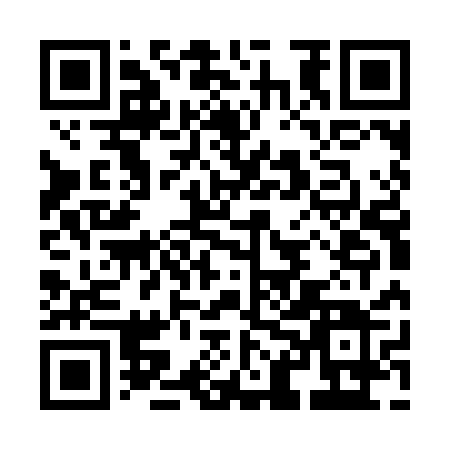 Prayer times for Chinook Valley, Alberta, CanadaWed 1 May 2024 - Fri 31 May 2024High Latitude Method: Angle Based RulePrayer Calculation Method: Islamic Society of North AmericaAsar Calculation Method: HanafiPrayer times provided by https://www.salahtimes.comDateDayFajrSunriseDhuhrAsrMaghribIsha1Wed3:566:031:487:019:3311:412Thu3:546:011:487:029:3611:423Fri3:535:581:477:049:3811:434Sat3:525:561:477:059:4011:445Sun3:515:541:477:069:4211:456Mon3:505:521:477:079:4411:467Tue3:495:501:477:089:4611:478Wed3:485:481:477:109:4811:489Thu3:475:451:477:119:5011:4910Fri3:455:431:477:129:5211:5011Sat3:445:411:477:139:5411:5112Sun3:435:391:477:149:5611:5213Mon3:425:371:477:159:5811:5314Tue3:425:361:477:169:5911:5315Wed3:415:341:477:1710:0111:5416Thu3:405:321:477:1910:0311:5517Fri3:395:301:477:2010:0511:5618Sat3:385:281:477:2110:0711:5719Sun3:375:271:477:2210:0911:5820Mon3:365:251:477:2310:1111:5921Tue3:355:231:477:2410:1212:0022Wed3:355:221:477:2510:1412:0123Thu3:345:201:477:2610:1612:0224Fri3:335:191:487:2710:1712:0325Sat3:335:171:487:2710:1912:0426Sun3:325:161:487:2810:2112:0427Mon3:315:141:487:2910:2212:0528Tue3:315:131:487:3010:2412:0629Wed3:305:121:487:3110:2512:0730Thu3:305:111:487:3210:2712:0831Fri3:295:091:487:3210:2812:08